Übersicht zum Antrag  LOEWE-Exploration 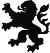 E-01: XXX04. Antragsrunde (Bewerbungsfrist: 15.02.2023)Themenoffene AusschreibungA: Technisch-formale Angaben B: Grundidee des Antrages C: Risikoreiche Aspekte und Lerneffekte (Selbsteinschätzung)D: Anmerkungen der LOEWE-Geschäftsstelle Thema des Antrags / Titel der beantragten Exploration:Thema des Antrags / Titel der beantragten Exploration:Finanzierung:Finanzierung:Voraussichtliche Personalkosten:###.### €Voraussichtliche Sachkosten:###.### €Voraussichtliche Investitionen:###.### €Risikoreiche Aspekte:Lerneffekte im Falle eines Scheiterns: